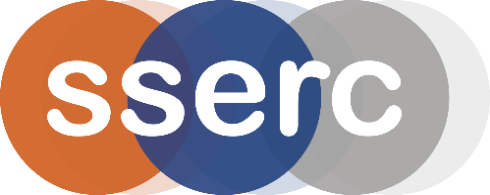 Activity assessedInt1 PPA1-2 - Reactions of Metals with AcidDate of assessment8th July 2022Date of review (Step 5)SchoolDepartmentStep 1Step 2Step 3Step 4Step 4Step 4List Significant hazards here:Who might be harmed and how?What are you already doing?What further action is needed?ActionsActionsActionsList Significant hazards here:Who might be harmed and how?What are you already doing?What further action is needed?by whom?Due dateDoneMagnesium ribbon is flammablePupils by burningKeep away from sources of ignitionHydrochloric acid is corrosive to skin and eyes gives off irritating and corrosive fumes.Technician while preparing solutionsWear goggles (BS EN166 3) or a face shield and gloves. Work in a fume cupboard.2 mol l-1 hydrochloric acid is of no significant hazardThe reaction produces an aerosol of hydrochloric acid which is irritating to eyes and lungsPupils by inhalation carrying out the experiment.Work in a well-ventilated lab. Tell pupils not to sniff the test tubes. Loosely plug the tubes with cotton wool / mineral wool to trap the aerosol.Hydrogen, produced in the reaction is highly flammable.Pupils by burningThe amount of hydrogen produced is small. Even if it is ignited, there will only be a brief ‘pop’ Keep away from sources of ignition.Zinc and copper are of no significant hazard.Description of activity:Pieces of magnesium, zinc and copper are put into samples of hydrochloric acid and observed to see if bubbles are given off.Additional comments:If other metals, or a different acid, are used, they should be risk assessed by the teacher.